Практическая работа: Многоуровневые спискиЦель занятия: Изучение основных приемов оформления текста, в виде  многоуровневых списков
ТЕОРЕТИЧЕСКИЙ МАТЕРИАЛ:Создайте текстовый файл: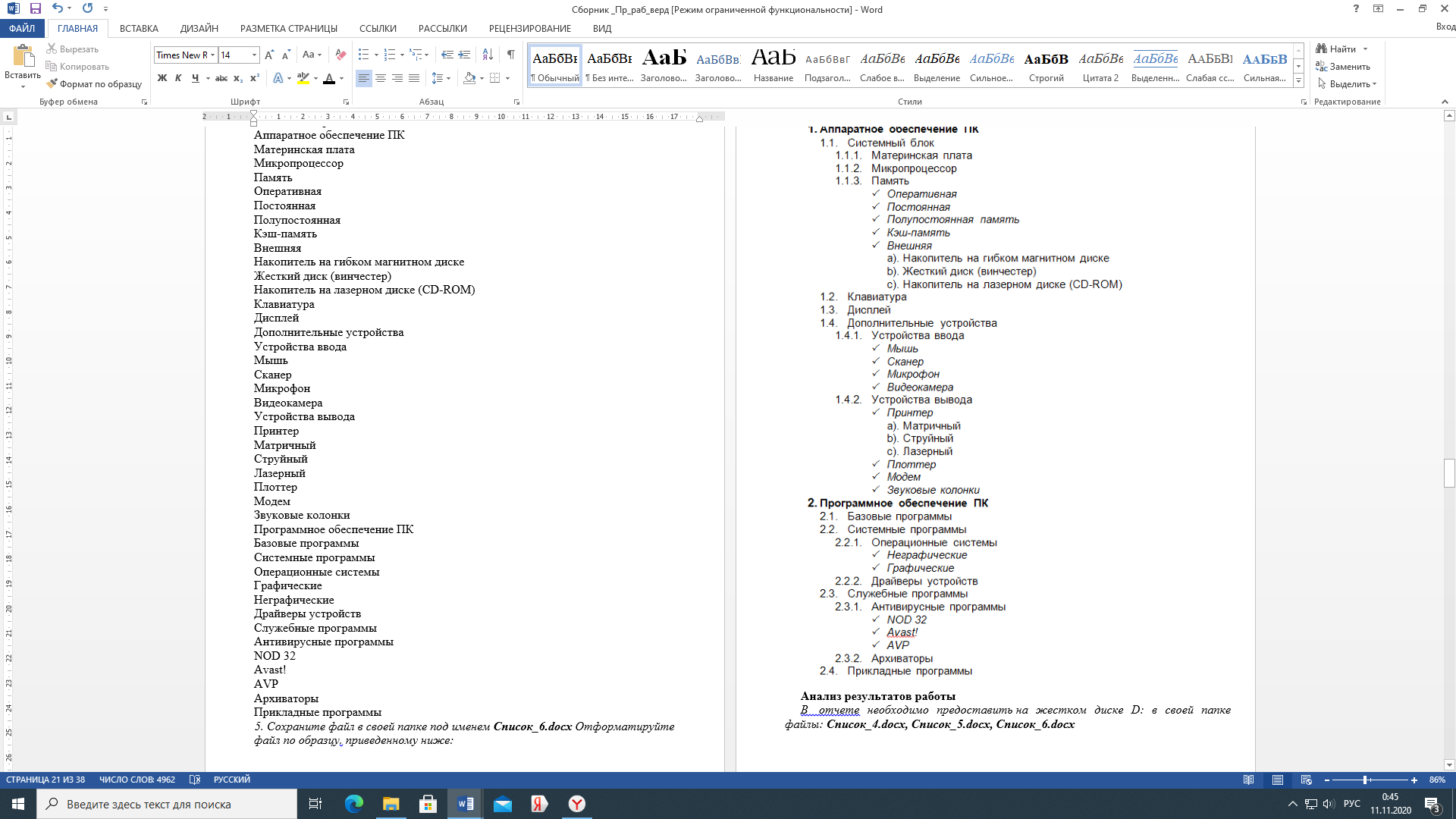 2. Сохраните файл в своей папке под именем Список_6.docx Отформатируйте файл по образцу, приведенному ниже: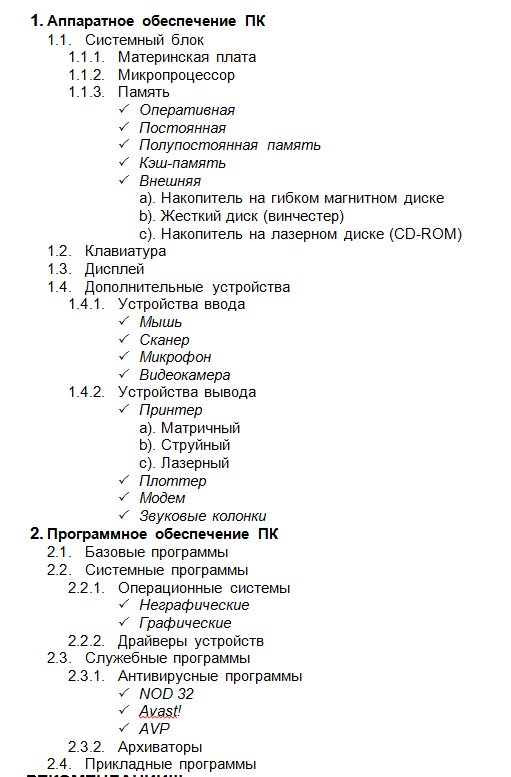 Ход работы:Отформатируйте первый пункт списка: выделите пункт, назначьте написание ЖВыделите весь список. Щелкните ЛКМ 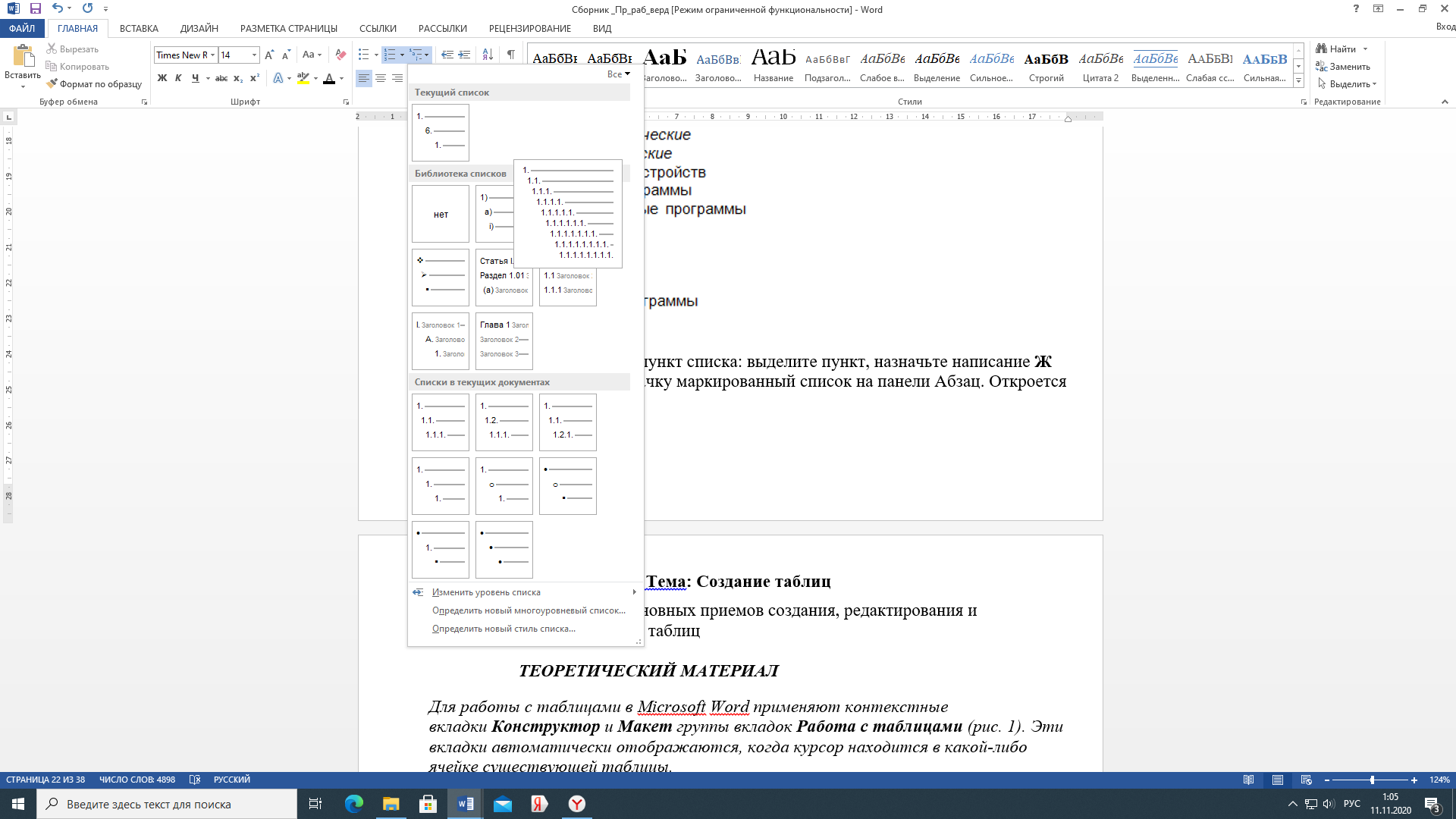 по значку маркированный список на панели Абзац. Откроется контекстное меню, щелкните ЛКМ по значку подходящего образца:Далее выделите 2 пункт списка строчку Системный блок, щелкните ЛКМ по значку Маркированный список (МК) – откроется уже знакомое вам меню, выберите пункт внизу панели Изменить уровень списка – откроется дополнительное меню – выберите нужный уровень списка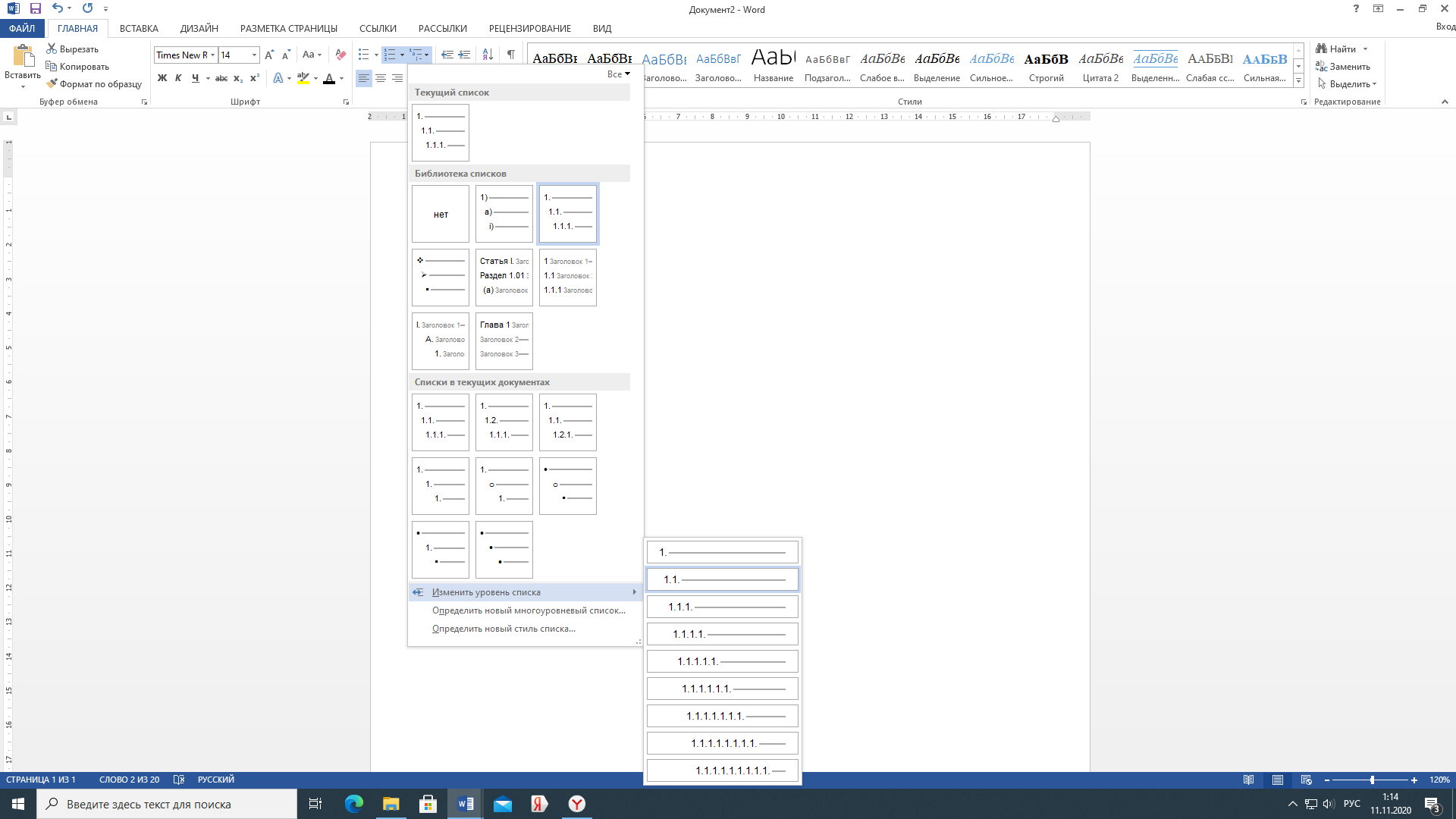 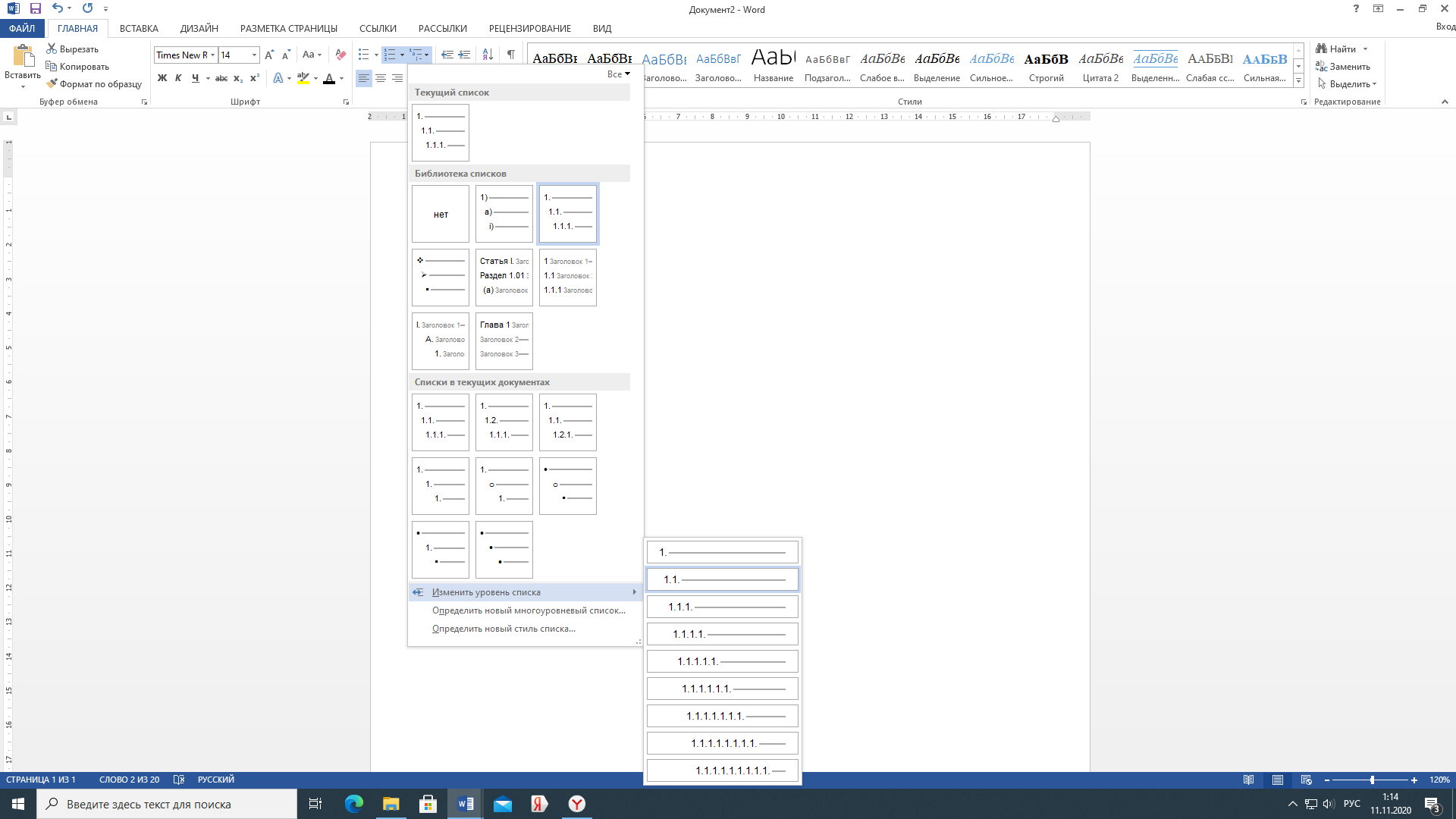 Выделите три следующие строки:Материнская платаМикропроцессорПамятьКликнуть значок Маркированный список откроется уже знакомое вам меню, выберите пункт внизу панели Изменить уровень списка – откроется дополнительное меню – выберите нужный уровень спискаОстальные пункты меню формируйте подобным способом.Создайте многоуровневые списки по образцу, приведенному ниже, и сохраните его в своей папке под именем Список_5.docx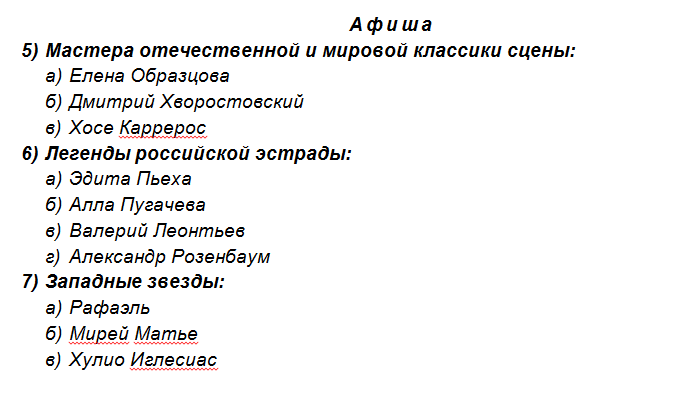 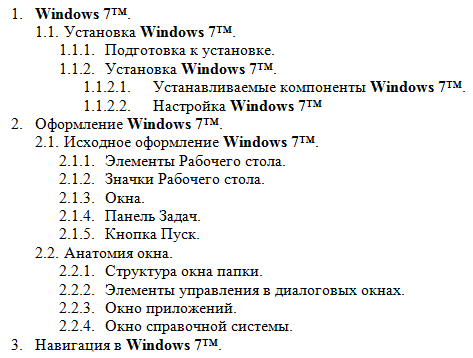 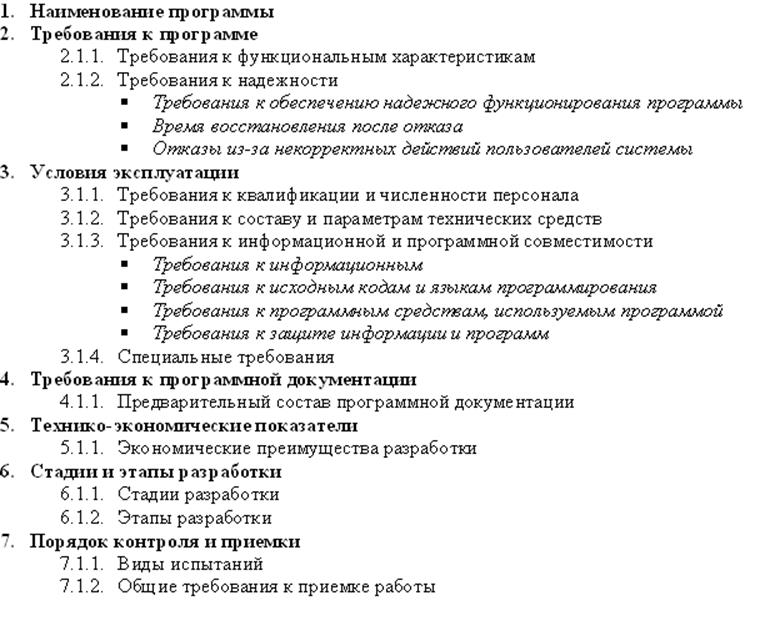 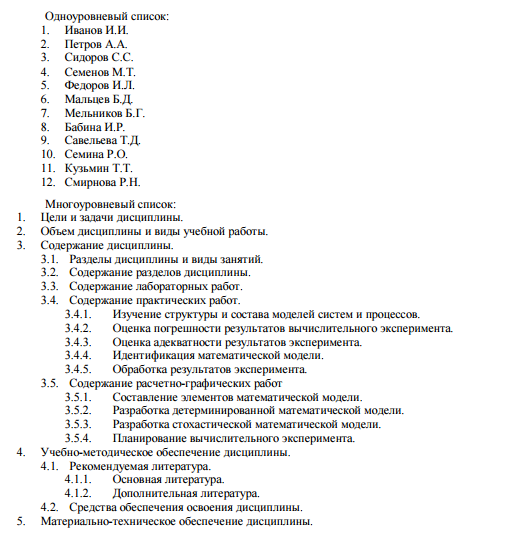 